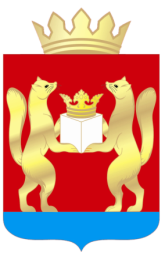 АДМИНИСТРАЦИЯ  ТАСЕЕВСКОГО  РАЙОНАП О С Т А Н О В Л Е Н И ЕО внесении изменений в постановление администрации Тасеевского района от 28.12.2016 № 763 «Об  утверждении муниципальной программы  Тасеевского района «Управление муниципальными финансами (ресурсами)»В соответствии со статьей 179 Бюджетного кодекса Российской Федерации, постановлением администрации Тасеевского района от 09.11.2016 № 611 «Об утверждении Порядка принятия решений о разработке, формировании и реализации муниципальных программ Тасеевского района»,  постановлением администрации Тасеевского района от 11.11.2016 № 619 «Об утверждении Перечня муниципальных программ Тасеевского района», ст.28,46,48 Устава Тасеевского района Красноярского края,ПОСТАНОВЛЯЮ:1.Внести в постановление администрации Тасеевского района от 28.12.2016 № 763 «Об  утверждении муниципальной программы  Тасеевского района «Управление муниципальными финансами (ресурсами)» изменения:1.1 строку «Ресурсное обеспечение муниципальной программы» раздела 1 «Паспорт муниципальной программы Тасеевского района «Управление муниципальными финансами (ресурсами)» изложить в редакции:«общий объем бюджетных ассигнований на реализацию муниципальной программы составляет 534015,730 тыс. рублей, в том числе по годам:2017 год - 39968,900 тыс. рублей2018 год - 41514,431 тыс. рублей2019 год -  50062,206 тыс. рублей 2020 год - 51028,034 тыс. рублей2021 год – 64339,079 тыс. рублей2022 год- 71018,330 тыс. рублей2023 год – 78886,247 тыс. рублей2024 год – 68478,439 тыс. рублей2025 год – 68720,064 тыс. рублей.в том числе средства краевого бюджета в сумме 145941,641 в том числе по годам:2017 год - 9679,400 тыс. рублей2018 год - 12114,002 тыс. рублей2019 год -  13060,564 тыс. рублей2020 год  - 13695,500 тыс. рублей2021 год – 17888,907 тыс. рублей2022 год – 21994,168 тыс. рублей2023 год – 25700,300 тыс. рублей2024 год – 15904,400 тыс. рублей2025 год – 15904,400 тыс. рублейв том числе средства местного бюджета в сумме 388074,089 в том числе по годам:2017 год - 30289,500 тыс. рублей2018 год - 29400,429 тыс. рублей2019 год - 37001,642 тыс. рублей2020 год - 37332,534 тыс. рублей2021 год – 46450,172 тыс. рублей2022 год – 49024,162 тыс. рублей2023 год – 53185,947 тыс. рублей 2024 год – 52574,039 тыс. рублей2025 год – 52815,664 тыс. рублей»;1.2 Строку «Информация по ресурсному обеспечению подпрограммы» раздела 1 «Паспорта подпрограммы  «Создание условий для эффективного и ответственного управления муниципальными финансами, повышения устойчивости бюджетов муниципальных образований Тасеевского района» изложить в редакции:«Общий объем бюджетных ассигнований на реализацию подпрограммы составляет 514177,597 тыс. рублей, в том числе: 127739,248 тыс. руб.- средства краевого бюджета, 386438,349  тыс. рублей- средства районного бюджетаОбъем финансирования по годам реализации подпрограммы:2017 год - 41199,387 тыс. рублей2018 год - 41314,431 тыс. рублей2019 год - 48972,942 тыс. рублей 2020 год- 50828,034 тыс. рублей2021 год – 59475,372 тыс. рублей2022 год- 65341,703 тыс. рублей2023 год- 70247,225 тыс. рублей 2024 год- 68278,439 тыс. рублей2025 год – 68520,064 тыс. рублейв том числе средства краевого бюджета:2017 год - 9679,400 тыс. рублей2018 год - 12114,002 тыс. рублей2019 год -  13060,564 тыс. рублей2020 год - 13695,500 тыс. рублей2021 год - 13386,200 тыс. рублей2022 год – 16499,988 тыс. рублей2023 год – 17494,794 тыс. рублей 2024 год – 15904,400 тыс. рублей2025 год – 15904,400 тыс. рублейв том числе средства местного бюджета:2017 год – 31519,987 тыс. рублей2018 год – 29200,429 тыс. рублей2019 год - 35912,378 тыс. рублей2020 год – 37132,534 тыс. рублей2021 год – 46089,172 тыс. рублей2022 год – 48841,715 тыс. рублей2023 год – 52752,431тыс. рублей 2024 год – 52374,039 тыс. рублей2025 год -  52615,664 тыс. рублей»;1.3 Строку «Информация по ресурсному обеспечению отдельного мероприятия» Приложение № 3 к муниципальной  программе Тасеевского района  «Управление муниципальными финансами (ресурсами)» изложить в редакции:«Общий объем бюджетных ассигнований на реализацию подпрограммы составляет  2089,295 тыс. рублей в том числе средства районного бюджета -2089,295 тыс. рублей, в том числе по годам реализации программы:2017 год - 62,727 тыс. рублей2018 год - 200,000 тыс. рублей2019 год - 264,100 тыс. рублей2020 год - 200,000 тыс. рублей2021 год - 361,000 тыс. рублей2022 год - 176,166 тыс. рублей2023 год - 425,302 тыс. рублей2024 год - 200,000 тыс. рублей2025 год - 200,000 тыс. рублей»;	1.4 Приложение №2 к подпрограмме «Создание условий для эффективного и ответственного управления муниципальными финансами, повышения устойчивости бюджетов» изложить в редакции согласно приложению №1 к настоящему постановлению;	1.5 Приложение №5 к муниципальной программе «Управление муниципальными финансами (ресурсами)» изложить согласно приложению» №2 к настоящему постановлению;1.6 Приложение №6 к муниципальной программе «Управление муниципальными финансами (ресурсами)» изложить согласно приложению» №3 к настоящему постановлению;2. Опубликовать постановление на официальном сайте администрации Тасеевского района в сети Интернет.3. Контроль за выполнением настоящего постановления оставляю за собой.4. Постановление вступает в силу в день, следующий за днем его официального опубликования.Исполняющий полномочияГлавы Тасеевского района                                                                      Н.С. Машуков Приложение №1 к постановлению администрации Тасеевского района от 26.07.2023 № 358Приложение № 2к подпрограмме «Создание условий для эффективного и ответственного управления муниципальными финансами, повышения устойчивости бюджетов муниципальных образований Тасеевского района»Перечень мероприятий подпрограммы «Создание условий для эффективного и ответственного управления муниципальными финансами, повышения устойчивости бюджетов Тасеевского района»Приложение №2 к постановлению администрации Тасеевского района от 26.07.2023 № 358Приложение № 5к муниципальной  программе Тасеевского района  «Управление муниципальными финансами (ресурсами)»ИнформацияО ресурсном обеспечении муниципальной программы за счет средств местного бюджета, в том, числе средств, поступивших из бюджетов других уровней бюджетной системы и внебюджетных фондовПриложение №1 к постановлению администрации Тасеевского района от 26.07.2023 № 358Приложение № 6                                                                   к  муниципальной  программе Тасеевского района «Управление муниципальными финансами (ресурсами)»ИНФОРМАЦИЯоб источниках финансирования подпрограмм, отдельныхмероприятий муниципальной программы (средства местного бюджета, в том числе средства,поступившие из бюджетов других уровней бюджетной системы, внебюджетных фондов26.07.2022          с. Тасеево                                                 № 358
Наименование  программы, подпрограммыГРБС Код бюджетной классификацииКод бюджетной классификацииКод бюджетной классификацииКод бюджетной классификацииРасходы по годам реализации программы (рублей)Расходы по годам реализации программы (рублей)Расходы по годам реализации программы (рублей)Расходы по годам реализации программы (рублей)Ожидаемый результат от реализации подпрограммного мероприятия 
(в натуральном выражении)
Наименование  программы, подпрограммыГРБС ГРБСРзПрЦСРВР202320242025Итого 2023-2025Ожидаемый результат от реализации подпрограммного мероприятия 
(в натуральном выражении)Цель подпрограммыОбеспечение равных условий для устойчивого и эффективного исполнения расходных обязательств органов местного самоуправления Тасеевского района, повышение финансовой самостоятельности местных бюджетовОбеспечение равных условий для устойчивого и эффективного исполнения расходных обязательств органов местного самоуправления Тасеевского района, повышение финансовой самостоятельности местных бюджетовОбеспечение равных условий для устойчивого и эффективного исполнения расходных обязательств органов местного самоуправления Тасеевского района, повышение финансовой самостоятельности местных бюджетовОбеспечение равных условий для устойчивого и эффективного исполнения расходных обязательств органов местного самоуправления Тасеевского района, повышение финансовой самостоятельности местных бюджетовОбеспечение равных условий для устойчивого и эффективного исполнения расходных обязательств органов местного самоуправления Тасеевского района, повышение финансовой самостоятельности местных бюджетовОбеспечение равных условий для устойчивого и эффективного исполнения расходных обязательств органов местного самоуправления Тасеевского района, повышение финансовой самостоятельности местных бюджетовОбеспечение равных условий для устойчивого и эффективного исполнения расходных обязательств органов местного самоуправления Тасеевского района, повышение финансовой самостоятельности местных бюджетовОбеспечение равных условий для устойчивого и эффективного исполнения расходных обязательств органов местного самоуправления Тасеевского района, повышение финансовой самостоятельности местных бюджетовЗадача 1Обеспечение равных условий для устойчивого и эффективного исполнения расходных обязательств  органов местного самоуправления Тасеевского районаОбеспечение равных условий для устойчивого и эффективного исполнения расходных обязательств  органов местного самоуправления Тасеевского районаОбеспечение равных условий для устойчивого и эффективного исполнения расходных обязательств  органов местного самоуправления Тасеевского районаОбеспечение равных условий для устойчивого и эффективного исполнения расходных обязательств  органов местного самоуправления Тасеевского районаОбеспечение равных условий для устойчивого и эффективного исполнения расходных обязательств  органов местного самоуправления Тасеевского районаОбеспечение равных условий для устойчивого и эффективного исполнения расходных обязательств  органов местного самоуправления Тасеевского районаОбеспечение равных условий для устойчивого и эффективного исполнения расходных обязательств  органов местного самоуправления Тасеевского районаОбеспечение равных условий для устойчивого и эффективного исполнения расходных обязательств  органов местного самоуправления Тасеевского районаМероприятие Мероприятие 1.1: проведение регулярного и оперативного мониторинга финансовой ситуации, анализ динамики кредиторской задолженности. Выявление и устранение причин, влияющих на рост кредиторской задолженности. Финансовое управление администрации Тасеевского районаХХХХХХХХОтсутствие в местных бюджетах просроченной кредиторской задолженности по выплате заработной платы с начислениями работникам бюджетной сферы и по исполнению обязательств перед гражданами Мероприятие 1.2:Мониторинг расходов за потребленные энергоресурсы, контроль за соблюдением лимитов потребления энергоресурсовФинансовое управление администрации Тасеевского районаХХХХХХХХДефицит бюджета в общем объеме собственных доходов местного бюджета без учета безвозмездных поступлений и (или) поступлений налоговых доходов по дополнительным нормативам (в 2017 году – не более 5%, в 2018 году-не более 5%, в 2019 году- не более 5%, в 2020 году-не более 5%, в 2021 году-не более 5%, в 2022 году-не более 5 %, в 2023 году- не более 5%, в 2024 году- не более 5%)Мероприятие 2.1:Организация работы с главными администраторами доходов районного бюджета по реалистичному планированию доходов районного бюджета, по повышению качества администрирования доходов и выявлению резервов увеличения поступлений администрируемых ими доходовФинансовое управление администрации Тасеевского районаХХХХХХХХрост объема налоговых и неналоговых доходов местных бюджетов в общем объеме доходов местных бюджетов (46003 тыс. рублей в 2017 году, 47383 тыс. рублей в 2018 году, 47017 тыс. руб. 2019 году, 56056 тыс. руб. – в 2020 году, 58264 тыс. рублей – в 2021 году, 58463 тыс. руб.- в 2022 году, 644814 тыс. рублей в 2023 году, 67278 тыс. рублей в 2024 году 69615 тыс. руб. в 2025 году)Задача 2Обеспечение сбалансированности местных бюджетов Тасеевского района и повышение финансовой самостоятельности местных бюджетовОбеспечение сбалансированности местных бюджетов Тасеевского района и повышение финансовой самостоятельности местных бюджетовОбеспечение сбалансированности местных бюджетов Тасеевского района и повышение финансовой самостоятельности местных бюджетовОбеспечение сбалансированности местных бюджетов Тасеевского района и повышение финансовой самостоятельности местных бюджетовОбеспечение сбалансированности местных бюджетов Тасеевского района и повышение финансовой самостоятельности местных бюджетовОбеспечение сбалансированности местных бюджетов Тасеевского района и повышение финансовой самостоятельности местных бюджетовОбеспечение сбалансированности местных бюджетов Тасеевского района и повышение финансовой самостоятельности местных бюджетовОбеспечение сбалансированности местных бюджетов Тасеевского района и повышение финансовой самостоятельности местных бюджетовМероприятие 2.2: Предоставление дотаций на выравнивание бюджетной обеспеченности поселенийФинансовое  управление администрации Тасеевского района09014010210000680021007601051051020103,30215904,40020103,30215904,40020103,30215904,40060309,90647713,200Минимальная бюджетная обеспеченность поселений после выравнивания не менее 1,5 тыс. рублейМероприятие 2.3Предоставление межбюджетных трансфертов на поддержку мер по сбалансированности бюджетов поселенийФинансовое управление администрации Тасеевского района0901403021000047054024028,15522702,48822702,48869433,131Отсутствие в местных бюджетах просроченной кредиторской задолженности по выплате заработной платы с начислениями работникам бюджетной сферы и по исполнению обязательств перед гражданамиЗадача 3Создание условий для эффективного и прозрачного управления муниципальными финансами.Создание условий для эффективного и прозрачного управления муниципальными финансами.Создание условий для эффективного и прозрачного управления муниципальными финансами.Создание условий для эффективного и прозрачного управления муниципальными финансами.Создание условий для эффективного и прозрачного управления муниципальными финансами.Создание условий для эффективного и прозрачного управления муниципальными финансами.Создание условий для эффективного и прозрачного управления муниципальными финансами.Создание условий для эффективного и прозрачного управления муниципальными финансами.Мероприятие 3.1:Обеспечение деятельности финансовых органов.Финансовое управление администрации Тасеевского района09001060210000210Х12024010211,3689148,1121063,2569568,2498854,950713,2999809,8748854,950954,92429589,49126858,0122731,479Доля муниципальных учреждений в полном объеме разместивших информацию на  официальном сайте в сети интернет www.bus.gov.ru в текущем году 100 %Мероприятие 3.2:Проведение мониторинга качества финансового менеджмента главных распорядителей средств районного бюджетаФинансовое управление администрации Тасеевского районаХХХХХХХХСтатус (муниципальная программа, подпрограмма)Наименование  программы, подпрограммыНаименование главного распорядителя бюджетных средств (далее-ГРБС)Код бюджетной классификацииКод бюджетной классификацииКод бюджетной классификацииКод бюджетной классификации202320242025Итого на очередной год и плановый период Статус (муниципальная программа, подпрограмма)Наименование  программы, подпрограммыНаименование главного распорядителя бюджетных средств (далее-ГРБС)ГРБСКФСРКЦСРКВРпланпланпланИтого на очередной год и плановый период Муниципальная программаУправление муниципальными финансами (ресурсами)всего расходные обязательства по программе, в том числе:ХХХХ78886,24768478,43968720,064216084,750Муниципальная программаУправление муниципальными финансами (ресурсами)Финансовый отдел администрации Тасеевского района090ХХХ70247,22568278,43968520,064207045,728Администрация Тасеевского района005ХХХ8639,022200,000200,0009039,022Подпрограмма 1Создание условий для эффективного и ответственного управления муниципальными финансами, повышения устойчивости бюджетов муниципальных образований Тасеевского районавсего расходные обязательства по подпрограмме, в том числе:ХХХХ70247,22568278,43968520,064207045,728Подпрограмма 1Создание условий для эффективного и ответственного управления муниципальными финансами, повышения устойчивости бюджетов муниципальных образований Тасеевского районаФинансовый отдел администрации Тасеевского района090ХХХ70247,22568278,43968520,064207045,728Подпрограмма 1Создание условий для эффективного и ответственного управления муниципальными финансами, повышения устойчивости бюджетов муниципальных образований Тасеевского районаФинансовый отдел администрации Тасеевского района090090090010601060106021000021002100002100210000210Х12024010211,3689148,1121063,2569568,2498854,950713,2999809,8748854,950954,92429589,49126858,0122731,479Подпрограмма 1Создание условий для эффективного и ответственного управления муниципальными финансами, повышения устойчивости бюджетов муниципальных образований Тасеевского районаФинансовый отдел администрации Тасеевского района0901401021000068051020103,30220103,30220103,30260309,906Подпрограмма 1Создание условий для эффективного и ответственного управления муниципальными финансами, повышения устойчивости бюджетов муниципальных образований Тасеевского районаФинансовый отдел администрации Тасеевского района0901401021007601051015904,40015904,40015904,40047713,200Подпрограмма 1Создание условий для эффективного и ответственного управления муниципальными финансами, повышения устойчивости бюджетов муниципальных образований Тасеевского районаФинансовый отдел администрации Тасеевского района0901403021000047054024028,15522702,48822702,48869433,131Подпрограмма 2Управление муниципальным долгом Тасеевского районавсего расходные обязательства по подпрограмме в том числе:090ХХХ0,0000,0000,0000,000Подпрограмма 2Управление муниципальным долгом Тасеевского районаФинансовый отдел администрации Тасеевского района090ХХХ0,0000,0000,0000,000Мероприятие 1Управление муниципальным имуществомвсего расходные обязательства по подпрограмме в том числе:005ХХХ425,302200,000200,000825,302Мероприятие 1Управление муниципальным имуществомАдминистрация Тасеевского района00501130290000780240425,302200,000200,000825,302Мероприятие 2Создание условий для развития услуг связи в малочисленных и труднодоступных населенных пунктах Красноярского краяАдминистрация Тасеевского района005041002900764502408213,7200,0000,0008213,720Мероприятие 2Создание условий для развития услуг связи в малочисленных и труднодоступных населенных пунктах Красноярского краяАдминистрация Тасеевского района005041002900S64502408213,7200,0000,0008213,720Статус (муниципальная программаподпрограммы)Наименование муниципальной программы, подпрограммы муниципальной программыУровень бюджетной системы/источники финансирования202320242025Итого на очередной финансовый год и плановый периодСтатус (муниципальная программаподпрограммы)Наименование муниципальной программы, подпрограммы муниципальной программыУровень бюджетной системы/источники финансированияпланпланпланИтого на очередной финансовый год и плановый периодМуниципальная программаУправление муниципальными  финансами (ресурсами) Всего                    78886,24768478,43968720,064216084,750Муниципальная программаУправление муниципальными  финансами (ресурсами) в том числе:             Муниципальная программаУправление муниципальными  финансами (ресурсами) местный бюджет53185,94752574,03952815,664158575,650Муниципальная программаУправление муниципальными  финансами (ресурсами) краевой бюджет25700,30015904,40015904,40057509,100Муниципальная программаУправление муниципальными  финансами (ресурсами) федеральный бюджет0,0000,0000,0000,000Муниципальная программаУправление муниципальными  финансами (ресурсами) внебюджетные  источники0,0000,0000,0000,000Муниципальная программаУправление муниципальными  финансами (ресурсами) юридические лица0,0000,0000,0000,000Подпрограмма 1Создание условий для эффективного и ответственного управления муниципальными финансами, повышения устойчивости бюджетов муниципальных образований Тасеевского районаВсего                    70247,22568278,43968520,064207045,728Подпрограмма 1Создание условий для эффективного и ответственного управления муниципальными финансами, повышения устойчивости бюджетов муниципальных образований Тасеевского районав том числе:             Подпрограмма 1Создание условий для эффективного и ответственного управления муниципальными финансами, повышения устойчивости бюджетов муниципальных образований Тасеевского районаместный бюджет52752,43152374,03952615,664157742,134Подпрограмма 1Создание условий для эффективного и ответственного управления муниципальными финансами, повышения устойчивости бюджетов муниципальных образований Тасеевского районакраевой бюджет17494,79415904,40015904,40049303,594Подпрограмма 1Создание условий для эффективного и ответственного управления муниципальными финансами, повышения устойчивости бюджетов муниципальных образований Тасеевского районафедеральный бюджет0,0000,0000,0000,000Подпрограмма 1Создание условий для эффективного и ответственного управления муниципальными финансами, повышения устойчивости бюджетов муниципальных образований Тасеевского районавнебюджетные  источники0,0000,0000,0000,000Подпрограмма 1Создание условий для эффективного и ответственного управления муниципальными финансами, повышения устойчивости бюджетов муниципальных образований Тасеевского районаюридические лица0,0000,0000,0000,000Подпрограмма 2Управление муниципальным долгом Тасеевского района Всего                    0,0000,0000,0000,000Подпрограмма 2Управление муниципальным долгом Тасеевского района в том числе:             0,0000,0000,0000,000Подпрограмма 2Управление муниципальным долгом Тасеевского района местный бюджет0,0000,0000,0000,000Подпрограмма 2Управление муниципальным долгом Тасеевского района краевой бюджет0,0000,0000,0000,000Подпрограмма 2Управление муниципальным долгом Тасеевского района федеральный бюджет0,0000,0000,0000,000Подпрограмма 2Управление муниципальным долгом Тасеевского района внебюджетные  источники0,0000,0000,0000,000Подпрограмма 2Управление муниципальным долгом Тасеевского района юридические лица0,0000,0000,0000,000Мероприятие 1Управление муниципальным имуществом Всего                    425,302200,000200,000425,302Мероприятие 1Управление муниципальным имуществом в том числе:             Мероприятие 1Управление муниципальным имуществом местный бюджет425,302200,000200,000425,302Мероприятие 1Управление муниципальным имуществом краевой бюджет0,0000,0000,0000,000Мероприятие 1Управление муниципальным имуществом федеральный бюджет0,0000,0000,0000,000Мероприятие 1Управление муниципальным имуществом внебюджетные  источники0,0000,0000,0000,000Мероприятие 1Управление муниципальным имуществом юридические лица0,0000,0000,0000,000Мероприятие 2Создание условий для развития услуг связи в малочисленных и труднодоступных населенных пунктах Красноярского краяВсего                    0,0000,0000,0000,000Мероприятие 2Создание условий для развития услуг связи в малочисленных и труднодоступных населенных пунктах Красноярского краяв том числе:             0,0000,0000,0000,000Мероприятие 2Создание условий для развития услуг связи в малочисленных и труднодоступных населенных пунктах Красноярского краяместный бюджет8,2130,0000,0000,000Мероприятие 2Создание условий для развития услуг связи в малочисленных и труднодоступных населенных пунктах Красноярского краякраевой бюджет8205,5060,0000,0000,000Мероприятие 2Создание условий для развития услуг связи в малочисленных и труднодоступных населенных пунктах Красноярского краяфедеральный бюджет0,0000,0000,0000,000Мероприятие 2Создание условий для развития услуг связи в малочисленных и труднодоступных населенных пунктах Красноярского краявнебюджетные  источники0,0000,0000,0000,000Мероприятие 2Создание условий для развития услуг связи в малочисленных и труднодоступных населенных пунктах Красноярского краяюридические лица0,0000,0000,0000,000